SOUPE AUX POIVRONS ET AUX EPICES

Ingrédients : 

2 poivrons verts
1 poivron rouge
3 pommes de terre
2 oignons
2 petites gousse d'ail
1 Cuil Soupe d'huile d'olive
2 petite cuillère de mélange du Trappeur
1 litre d'eau
sel, poivre
1 Cuil Soupe de crème fraîche épaisse allégé

.
Préparation :

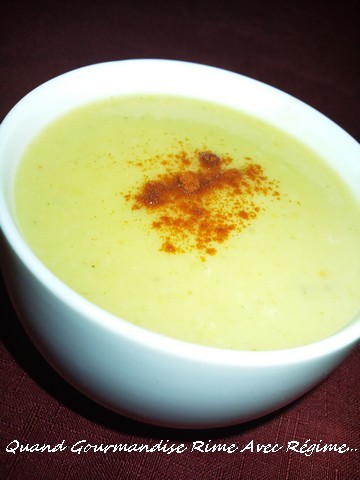 1°/ Faire revenir dans un peu d'huile d'olive les poivrons et les oignons coupés en dés. Ajouter les 2 gousses d'ail entières (pour que l'ail ne soit pas trop prononcé). 

2°/ Ajouter ensuite les pommes de terre également coupées en dés; saler, poivrer, et le mélange du trappeur. Pour finir  verser l'eau.

3°/ Faire cuire doucement pendant 1 heure.

4°/ Avant de passer au mixeur retirer les 2 gousses d'ail. 

5°/ Ajouter la crème fraîche, avant de servir bien chaud.